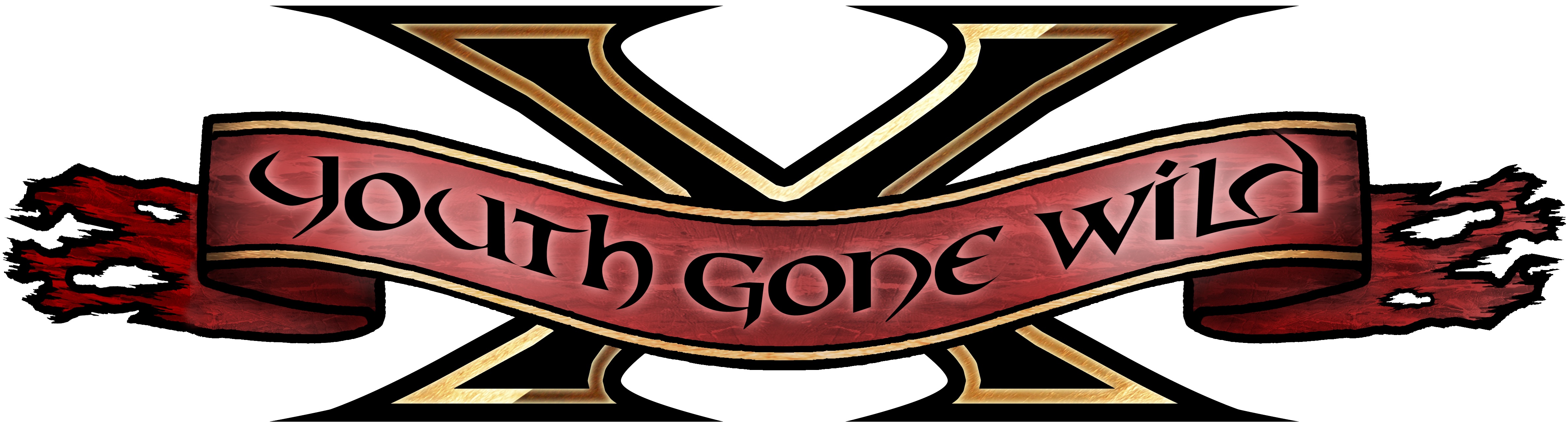 					X-YOUTH GONE WILDRATAKATU 19 A 200120 HELSINKIFINLANDhq@x-youthgonewild.comCD-TILAUSLOMAKEArtisti: ________________________________________________________________________________Levyn nimi: ___________________________________________________________________________Kataloginumero: _______________________________________________________________________Kappaleiden lukumäärä: ______________    	Kokonaiskesto _______________________________Painosmäärä: _________________    		Masterin palautus(*) Ei:_______  Kyllä: _________Kelmutus: kyllä ______ Ei ________  		Toimitusaika: _______________________________Tuote: Tehdastekoinen CD ___________ CD-r _________  Malli: 		Jewel case _____ digipack _____ pahvipromo _____ digifile______ Slimbox _________		muu, mikä? ______________________________________________________________Kansien kuvaus(vihko sivumäärä/inlay):____________________________________________________Yhteystiedot ongelmatilanteissa: Grafiikka/layout,	Nimi______________________ puhelin ________________________________			Sähköposti:________________________________________________________Muut tilanteet, 		Nimi______________________ puhelin _________________________________			Sähköposti:_________________________________________________________Toimitusosoite		Vastaanottaja: _______________________________________________________			Katuosoite: _________________________________________________________			Postinumero / toimipaikka _____________________________________________			Puhelinnumero: ______________________________________________________X-Youth Gone Wild oy saa lisätä projektimme referenssiluetteloon Kyllä_____________ Ei ____________Minä allekirjoittanut vakuutan, että Omistamme monistettavan tuotteen lähdemateriaalin yksinoikeudella tai meillä on sen käyttöön laillinen oikeus, kuten esimerkiksi lisenssi tai käyttölupa. Teen tarvittavat ilmoitukset Teosto ry:lle tekijänoikeuslain mukaisesti. Paikka ja Aika						Allekirjoitus ja nimenselvennys *: reklamaatioita audiomateriaalin sisällöstä ei voida hyväksyä, jos master on palautettu takaisin asiakkaalle. **: Kelmutus mahdollinen kaikkiin tuotteisiin 500 + tilauksissa, alle 500 kpl:n erissä vain jewel boxeihin eri veloituksella, kysy hinta. X-Youth Gone Wild  ---Y-tunnus 2505210-6, Helsinki,  puhelin 044 55 22 478 / www.x-youthgonewild.com